Warszawa, 27 kwietnia 2023 r.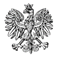 WPS-IV.431.1.4.2023.MSz

Pani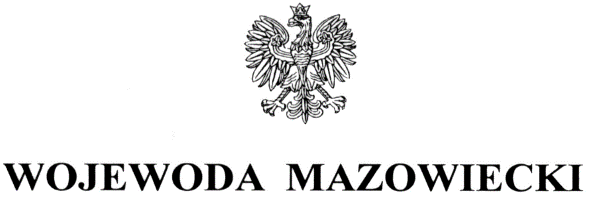 Joanna CieślikDyrektor
Miejskiego Ośrodka Pomocy Społecznej
w PrzasnyszuWYSTĄPIENIE POKONTROLNENa podstawie art. 197b w związku z art. 186 pkt 3 ustawy z dnia 9 czerwca 2011 r.o wspieraniu rodziny i systemie pieczy zastępczej (Dz. U. z 2022 r. poz. 447 z późn.zm.),zwanej dalej ustawą, zgodnie z Planem Kontroli Zewnętrznych Mazowieckiego UrzęduWojewódzkiego na rok 2023, zespół w składzie: Marcin Szczubełek, Joanna Nurczyk i Justyna Brodzik – starsi inspektorzy wojewódzcy Wydziału Polityki Społecznej Mazowieckiego UrzęduWojewódzkiego w Warszawie, przeprowadzili w terminie 20-22 lutego 2023 r. kontrolękompleksową w trybie zwykłym w Miejskim Ośrodku Pomocy Społecznej w Przasnyszu,zwanym dalej Ośrodkiem.Zakres kontroli obejmował zapewnienie rodzinie przeżywającej trudności w wypełnianiufunkcji opiekuńczo-wychowawczych wsparcia oraz pomocy asystenta rodziny, w okresieod 1 stycznia 2022 roku do dnia kontroli.

Na podstawie art. 197d ww. ustawy oraz na podstawie rozporządzenia Ministra Pracyi Polityki Społecznej z dnia 21 sierpnia 2015 r. w sprawie przeprowadzania kontroli przezwojewodę oraz wzoru legitymacji uprawniającej do przeprowadzania kontroli(Dz. U. poz. 1477) przekazuję niniejsze wystąpienie pokontrolne.Wojewoda Mazowiecki pozytywnie pomimo uchybień ocenił sposób zapewnieniarodzinie przeżywającej trudności w wypełnianiu funkcji opiekuńczo-wychowawczychwsparcia oraz pomocy asystenta rodziny, w tym:Zapewnienie warunków organizacyjno-kadrowych do realizacji zadania z zakresuwspierania rodziny.Poprawność sporządzanej sprawozdawczości.Prawidłowość, adekwatność i skuteczność udzielanej pomocy i wsparcia rodzinieprzeżywającej trudności w wypełnianiu funkcji opiekuńczo-wychowawczych przezdziałania prowadzone w formie pracy z rodziną lub pomocy w opiecei wychowaniu dziecka.Wywiązywanie się z obowiązku wynikającego z ustawy z dnia 4 listopada 2016 r.o wsparciu kobiet w ciąży i rodzin „Za życiem” (Dz. U. z 2020 r. poz. 1329).
Stanowisko dyrektora Ośrodka objęła Pani 1 maja 1993 roku. Okazała Pani upoważnienie nr 4/2023 z dnia 14 lutego 2023 r. do prowadzenia postępowań w sprawach z zakresu wspierania rodziny oraz wydawania w tych sprawach decyzji administracyjnych. Podczas Pani nieobecności, na podstawie upoważnienia nr 14/2017 Burmistrza Miasta Przasnysz
z dnia 7.12.2017r., zastępstwo pełnił Pani Magdalena Król – Kierownik Działu Pomocy Środowiskowej. Pani Magdalena Król posiada upoważnienie 5/2023 z dnia 21 lutego 2023 r. do prowadzenia postępowań w sprawach z zakresu wspierania rodziny oraz wydawania
w tych sprawach decyzji administracyjnych.
W okresie od 01.07.2021 r. do 25.01.2023 r. z powodu usprawiedliwionej nieobecności Kierownika Działu Pomocy Środowiskowej zastępstwo pełniła XXXXXXXXXXXXXXXXXXXXX.Uchwałą nr XLI/306/2021 Rady Miejskiej w Przasnyszu z dnia 25 maja 2021 r. przyjęto statut Miejskiego Ośrodka Pomocy Społecznej w Przasnyszu. Wykonanie uchwały powierzono Burmistrzowi Miasta. W statucie zapisano, że Ośrodek działa oraz realizuje zdania wynikające między innymi z ustawy o wspieraniu rodziny i systemie pieczy zastępczej oraz z ustawy
z dnia 4 listopada 2016 r. o wsparciu kobiet w ciąży i rodzin „Za życiem”.Zarządzeniem nr 5/2021 z dnia 28 lipca 2021 roku wprowadziła Pani RegulaminOrganizacyjny Ośrodka. W § 8 ust. 1 pkt I lit. 2b wymieniono stanowisko asystenta rodziny, dla którego w strukturze organizacyjnej Ośrodka uwzględniono 2 etaty. Zwrócono uwagę na umiejscowienie stanowiska asystenta rodziny w Zespole ds. pracy socjalnej. Należy wskazać, że zadania dla asystenta rodziny zostały określone w ustawie o wspieraniu rodziny i systemie pieczy zastępczej, a ww. dział obejmuje inny zakres pracy. W myśl art. 10 ust. 1 i 2 ustawy, pracę z rodziną organizuje gmina lub inny podmiot, przy czym do organizacji tej pracy gmina może wyznaczyć ośrodek pomocy społecznej. W przypadku, gdy wyznaczonym podmiotem jest ośrodek pomocy społecznej, w ośrodku można utworzyć zespół ds. asysty rodzinnej.Zadania asystenta rodzin wymieniono w § 20 ust. 4. Zauważono, że nie zawarto w nim pełnego katalogu zadań wymienionych w art. 15 ust 1. ustawy, w tym nie wymieniono zadań określonych w ustawie o wsparciu kobiet w ciąży i rodzin „Za życiem” (Dz.U. z 2020 r. poz. 1329). Zasadnym jest zatem zaktualizowanie katalogu zadań asystenta do zgodnych
z obowiązującymi regulacjami.Zgodnie z art. 28a ustawy, wójt sprawuje kontrolę nad podmiotami organizującymi pracęz rodziną oraz placówkami wsparcia dziennego. W Ośrodku nie przeprowadzano kontroliw tym zakresie.Uchwałą nr XXXVII/282/2021 Rady Miejskiej w Przasnyszu z dnia 23 lutego 2021 r. przyjęto do realizacji Program Wspierania Rodziny w Mieście Przasnysz na lata 2021-2023.  Wykonanie uchwały powierzono Burmistrzowi Miasta. Przedstawiona diagnoza rodziny w programie ogólnie odnosiła się m.in. do sytuacji dzieckai rodziny w mieście. Wskazywała liczbę rodzin z dziećmi objętych pomocą Ośrodka w latach2017-2019, w tym wsparciem asystenta rodziny ze względu na występujące trudnościopiekuńczo-wychowawcze. W rozdziale III zapisano, że program skierowany jest do rodzin
z miasta Przasnysz, znajdujących się w trudnej sytuacji życiowej, przeżywających trudności
w wypełnianiu funkcji opiekuńczo-wychowawczej, zagrożonych ubóstwem oraz innymi zjawiskami dysfunkcyjnymi. Celem głównym programu było rozwijanie systemu wsparcia dla rodzin w mieście Przasnysz, sprzyjającego prawidłowemu funkcjonowaniu rodziny, ze szczególnym uwzględnieniem potrzeb rodzin przeżywających trudności w wypełnianiu funkcji opiekuńczo-wychowawczych, do celu głównego zaplanowano 6 celów operacyjnych. Przypisane do celów działania uwzględniały realizatorów oraz wskaźniki, jednak nie zawierały terminu ich realizacji. Nie wszystkie cele i działania wymienione w programie wynikały
z przedmiotowego zakresu, m.in. „udzielanie rodzinom będącym w trudnej sytuacji życiowej pomocy finansowej i rzeczowej”, jak również „wzbogacenie oferty edukacyjnej”. Należy zauważyć, że w przepisach ustawy o wspieraniu rodziny i systemie pieczy zastępczej w Dziale II Wspieranie rodziny wskazane są formy wsparcia rodzin.Wyjaśniła Pani, że: „Podsumowanie Programu na lata 2018-2020 (…) zawarte zostało
w Końcowej Ocenie Stopnia Realizacji Programu Wspierania Rodziny w Mieście Przasnysz na lata 2018-2020. W przedstawionym dokumencie o nazwie „Ewaluacja programu wspierania rodziny w mieście Przasnysz w latach 2018-2020” dokonano ogólnej analizy działań zaplanowanych w poprzednim programie. Ocena uwzględniała rekomendacje, które zostały uwzględnione w aktualnym programie.1. Zapewnienie warunków organizacyjno-kadrowych do realizacji zadania z zakresuwspierania rodziny.Ośrodek wspiera rodziny w formie asystenta rodziny od 2012 roku. Na dzień kontroli na stanowisku asystenta były zatrudnione dwie osoby.Pierwsza osoba zatrudniona jest od 03.04.2017 r. Aktualna umowa o pracę została zawarta na czas nieokreślony w pełnym wymiarze zadaniowego czasu pracy od 01.10.2019 r.Druga osoba zatrudniona jest od 01.09.2020 r. Aktualna umowa o pracę została zawarta na czas nieokreślony w pełnym wymiarze zadaniowego czasu pracy od 01.09.2021 r.Ww. osoby posiadały kwalifikacje określone w art. 12 ust. 1 pkt 1 ustawy oraz spełniływymogi zawarte w art. 12 ust. 1 pkt 2-4 oraz art. 17 ust. 3 i 4 ustawy. Zakresy obowiązków pracowników nie uwzględniały pełnego katalogu zadań wynikających art. 15 ust. 1, w tym nie wymieniono zadań określonych w ustawie o wsparciu kobiet w ciąży i rodzin „Za życiem” (Dz.U. z 2020 r. poz. 1329). Zgodnie z art. 21 ust. 1 ustawy o przeciwdziałaniu zagrożeniomprzestępczością na tle seksualnym w przypadku zatrudniania lub dopuszczania osób do innejdziałalności związanej z wychowaniem, edukacją, wypoczynkiem, leczeniem małoletnich lubopieką nad nimi pracodawca lub inny organizator w zakresie takiej działalności maobowiązek sprawdzenia, czy dane zatrudnianej lub dopuszczanej osoby są zamieszczonew Rejestrze Sprawców Przestępstw na Tle Seksualnym z dostępem ograniczonym. W aktach osobowych asystentów brak było dokumentów potwierdzającego dokonanie weryfikacji
w Rejestrze Sprawców Przestępstw na Tle Seksualnym. Pozyskanie dokumentów potwierdzających weryfikacje asystentów rodzin w Rejestrze zostało dokonane na dzień rozpoczęcia kontroli.W kontrolowanym okresie asystenci rodzin nie podnosili kwalifikacji w zakresie pracyz rodziną poprzez uczestnictwo w szkoleniach.Ewidencja czasu pracy dokumentowana była w dokumencie pod nazwą „Karta czasu pracy asystenta rodziny”, który zawierał rubryki o nazwie: data, Imię i nazwisko, godzina i podpis członka rodziny.2. Poprawność sporządzanej sprawozdawczości.Ośrodek wypełnił obowiązek wynikający z § 3 ust. 1 rozporządzenia Ministra Rodziny, Pracyi Polityki Społecznej w sprawie sprawozdań rzeczowo-finansowych z wykonywania zadańz zakresu wspierania rodziny i systemu pieczy zastępczej i przekazał sprawozdanie za okresod 1 stycznia do 30 czerwca 2022 r. i od 1 lipca do 31 grudnia 2022 r. Biorąc pod uwagę przedstawioną dokumentację w trakcie kontroli oraz sporządzane sprawozdania stwierdzono zgodność przekazanych danych. Z art. 179 ustawy wynika obowiązek składania przez wójta do 31 marca każdego roku radziegminy rocznego sprawozdania z realizacji zadań z zakresu wspierania rodziny orazprzedstawienia potrzeb w tym zakresie. Całość materiału przedkładanego radzie gminyprzygotowywana jest przez podmiot, który faktycznie odpowiada za realizację tego zadaniaw gminie, a zatem przez Ośrodek. Miejski Ośrodek Pomocy Społecznej w Przasnyszu nie sporządzał w okresie kontrolnym rocznych sprawozdań z realizacji zadań z zakresu wspierania rodziny, tym samym nie spełnił obowiązku wynikającego z art. 179 przedmiotowej ustawy.3. Prawidłowość, adekwatność i skuteczność udzielanej pomocy i wsparcia rodzinieprzeżywającej trudności w wypełnianiu funkcji opiekuńczo-wychowawczych przez działaniaprowadzone w formie pracy z rodziną lub pomocy w opiece i wychowaniu dziecka.Wspieranie rodziny przeżywającej trudności w wypełnianiu funkcji opiekuńczo-wychowawczych to zespół planowanych działań, mających na celu przywrócenie rodzinomzdolności do wypełniania tych funkcji, dlatego w pierwszej kolejności konieczne jest rzetelnezdiagnozowanie problemu. Na gminie skupia się nie tylko udzielanie pomocy rodzinieprzeżywającej trudności, ale też prowadzenie monitoringu sytuacji dziecka z rodzinyzagrożonej kryzysem lub przeżywającej trudności w wypełnianiu funkcji opiekuńczo-wychowawczych.W celu realizacji tego zadania istotne jest dokonywanie analizy i oceny zjawisk mającychwpływ na sytuację osób wymagających wsparcia w środowisku lokalnym, wskazanieaktywności przy identyfikowaniu i monitorowaniu osób i rodzin wymagających pomocy,w szczególności:ustalenie zasad postępowania odnośnie wymiany informacji dotyczącej rodzin
z problemami,stosowanie procedur weryfikowania własnych informacji i ustalenia wspólnych działań,wykorzystanie innych możliwości, odnośnie dotarcia do wszystkich osób potrzebujących pomocy i wsparcia.Wyjaśniła Pani, że Miejski Ośrodek Pomocy Społecznej w Przasnyszu pozyskuje informacjedotyczące rodzin z problemami opiekuńczo-wychowawczym przede wszystkim z analizy bazy danych Ośrodka, współpracy z Miejską Komisją Rozwiązywania Problemów Alkoholowych oraz Zespołem Interdyscyplinarnym ds. Przeciwdziałania Przemocy w Rodzinie, zgłoszeń ze środowiska lokalnego, współpracy z placówkami oświatowymi, pedagogiem szkolnym, policją kuratorami, jak również PCPR.Przedstawiła Pani zarządzanie nr 7/2020 z dnia 3 listopada 2020r. w sprawie wprowadzenia Zasad współpracy i wymiany informacji pomiędzy Miejskim Ośrodkiem Pomocy Społecznej
w Przasnyszu a instytucjami i podmiotami działającymi na rzecz dziecka i rodziny. Dokument określał zasady i formy współpracy, instytucje działające na rzecz pomocy rodzin na terenie miasta Przasnysz oraz wzór porozumienia o współpracy na rzecz wymiany informacji pomiędzy Miejskim Ośrodkiem Pomocy Społecznej w Przasnyszu a instytucjami i podmiotami działającymi na rzecz dziecka i rodziny. Zarządzeniem nr 6/2019 z dnia 15 grudnia 2019r. przyjęła Pani procedury identyfikowania rodzin przeżywających trudności w wypełnianiu funkcji opiekuńczo-wychowawczych
i diagnozowanie sytuacji tych rodzin na terenie miasta Przasnysz. Procedura zawierała sposoby i mechanizmy identyfikowania rodzin przezywających trudności w wypełnianiu trudności w wypełnianiu funkcji opiekuńczo-wychowawczych, sposób przyjmowania zgłoszeń o rodzinach oraz zasady przeprowadzania diagnozy rodziny, której dotyczy zgłoszenie.W trakcie kontroli okazano zarządzenie kierownika nr 3/2020 z 1 września 2020 r. w sprawie wprowadzenia w Miejskim Ośrodku Pomocy Społecznej Procedury działań podejmowanych przez asystenta rodziny i pracownika socjalnego na rzecz rodzin przeżywających trudności
w wypełnianiu funkcji opiekuńczo-wychowawczych.Procedura określała organizację pracy z rodziną, zadania asystenta rodziny, zasady pracy oraz działania asystenta rodziny, zadania pracownika socjalnego, procedurę sporządzania dokumentacji pracy z rodziną i ich przechowywania oraz załączniki do procedury.W § 2 ust. 2, nie wymieniono pełnego katalogu zadań asystenta rodziny, w tym nie wymieniono zadań określonych w ustawie o wsparciu kobiet w ciąży i rodzin „Za życiem” (Dz. U. z 2020 r. poz. 1329).W § 3 ust. 22 zapisano: „Zakończenie współpracy asystenta z rodziną może nastąpić z uwagina: (…) zmianę formy pomocy (np. piecza zastępcza, usługi opiekuńcze, kuratelę sądowąi inne)”  Wskazać należy, że praca asystenta rodziny jest podstawowym elementemwspierania rodziny i przy współpracy z podmiotami działającymi na rzecz dziecka i rodziny,rodzina może otrzymać kompleksową pomoc. Wymienione powody zakończenia pracyasystenta, a zwłaszcza czasowe umieszczenie dziecka w pieczy zastępczej, nie mogą byćpowodem zakończenia pracy z rodziną biologiczną.W zarządzeniu nie ujęto procedury postępowania w sytuacji odmowy lub rezygnacji rodzinyze współpracy z asystentem rodziny oraz procedury postępowania w wypadku zmianymiejsca zamieszkania rodziny. Zauważono, że w przedmiotowych zarządzeniach powołano się na nieobowiązujący statut. Zasadnym jest zaktualizowanie dokumentów o obowiązująca podstawę prawną.Stosownie z art. 9 pkt 2 i 3 ustawy o wspieraniu rodziny i systemie pieczy zastępczej rodzinamoże otrzymać wsparcie przez działania placówek wsparcia dziennego i rodzinwspierających. Na terenie miasta Przasnysz nie funkcjonuje placówka wsparcia dziennego.W kontrolowanym okresie miasto nie udzielało rodzinom przeżywającym trudnościw wypełnianiu funkcji opiekuńczo-wychowawczych pomocy w formie rodzin wspierających,o których mowa w art. 29 ustawy.Praca z rodziną określona w art. 8 ust. 2 ustawy jest jedną z form wspierania rodziny. Artykuł10 ust. 3 ustawy przewiduje dodatkowe formy pracy z rodziną, wymienione w pkt 1-5ustawy.W strukturach MOPS funkcjonuje Ośrodek Pomocy Kryzysowej, w ramach którego mieszkańcy miasta mogą skorzystać z pomocy psychologa, radcy prawnego, pedagoga oraz terapeuty ds. uzależnień.Poradnictwo prawne – oferowane rodzinom w siedzibie Ośrodka w środy w godz. 7:30-16:30, w okresie kontrolnym z tej formy wsparcia skorzystało XXXXXXXXXXXX XXXX XXXXXXXX;Poradnictwo pedagogiczne – dostępne w siedzibie Ośrodka w środy w godz. 16:00-18:00 w formie zajęć grupowych dla dzieci i młodzieży zagrożonych przemocą domową. Skorzystało z nich XXXXXXXXXXXXXXXXXXXXXXXXX. Spotkania odbywały się systematycznie raz w tygodniu. Ponadto przedstawiła Pani rejestr konsultacji pedagogicznych w Ośrodku Pomocy Kryzysowej przy Miejskim Ośrodku Pomocy Społecznej w Przasnyszu, który zawierał imię i nazwisko dziecka oraz datę spotkania. Na potrzeby kontroli pedagog zatrudniony w Ośrodku Pomocy Kryzysowej został zweryfikowany przez Dyrektora w Rejestrze Sprawców Przestępstw na Tle Seksualnym;Poradnictwo psychologiczne - oferowane w siedzibie Ośrodka w poniedziałki
w godz. 16:00-19:00, w okresie kontrolnym z tej formy wsparcia skorzystało XX XXXXXXXXXXXXXXXXXXXXXXXXXXXXXXXXXXXXX;Poradnictwo dla osób uzależnionych i współuzależnionych – dostępne w siedzibie Ośrodka w czwartki w godz. 15:30-19:30, w okresie kontrolnym z tej formy wsparcia skorzystało XXXXXXXXXXXXXXXXXXXXXXXXXXX;W strukturach MOPS funkcjonuje również Ośrodek Rehabilitacji dla Dzieci i Młodzieży Niepełnosprawnej gdzie mogą oni uzyskać wsparcie pedagoga, psychologa, logopedy
i rehabilitanta. W okresie kontrolnym z tej możliwości skorzystało XXXXXXXXXXXX. Ośrodek w okresie od 1 lutego do 31 maja 2022r. realizował projekt „Potencjały – nowe formy kapitału społecznego w gminie miejskiej Przasnysz”, którego głównym celem była poprawa skuteczności działań w zakresie wyrównania szans życiowych dzieci i młodzieży na obszarach o uśpionym kapitale społecznym. Do uczestnictwa w projekcie zakwalifikowano XXXXXXXXXXXXXXXXXXXXXXXXXXXXXXXXXXXXXXXXXXXXX, objętych wówczas wsparcie asystenta rodziny.Pracownicy Ośrodka na rzecz rodzin prowadzili też działania środowiskowe pod nazwą:„Międzynarodowy Dzień Pizzy”, w którym uczestniczyło siedem rodzin, w tym rodziny objęte wsparciem asystenta rodziny; „Piknik sąsiedzki”, który organizowany jest raz do roku
w okresie letnim, w 2022 r. w imprezie XXXXXXXXXXXXXXXXXXXX, w tym dzieci z rodzin objętych wsparciem asystenta rodziny.W 2022 r. w Ośrodku funkcjonował prowadzony przez pracowników socjalnych Klub Rodzica, w którym spotkania warsztatowe odbywały się dwa razy w miesiącu. Celem funkcjonowania Klubu było zwiększenie kompetencji opiekuńczo-wychowawczych rodziców. Uczestniczyło
XXXXXXXXXXXXXXXXXXXXXXXXXXXXXXXXXXXXXXXXXXXX. W związku z obowiązkiem wynikającym z art. 179 ustawy powyższe informacje powinny zostać uwzględnione w rocznym sprawozdaniu z realizacji zadań z zakresu wspierania rodziny.W okresie od 1 stycznia 2022 r. do 20 lutego 2023 r. wsparciem asystentów rodzinyobjęto 30 rodzin, w których wychowywało się 83 dzieci, w tym: 14 w wieku do 5 r. ż.; 69w wieku od 6 do 18 r. ż.W myśl art. 10 ust. 4 ustawy praca z rodziną jest prowadzona także w przypadku czasowegoumieszczenia dziecka poza rodziną. XXXXXXXXXXXXXXXXXXXXXXXXXXXXXXXXXXXXX XXXXXXXXXXXXXXXXXXXXXXXXXXXXXXXXXXXXXXXXXXXXXXXXXXXXXXXXXXXXXXXXXXXXXX XXXXXXXXXXXXXXXXXXXXXXXXXXXXXXXXXXXXXXXX.XXXXXXXXXXXXXXXXXXXXXXXXXXXXXXXXXXXXXXXXXXXXXXXXXXXXXXXXXXXXXXXXXXXXXXXXX XXXXXXXXXXXXXXXXXXXXXXXXXXXXXXXXXXXXXXXXXXXXXXXXXXXXXXXXXXXXXXXXXXXXXXX XXXXXXXXXXXXXXXXXXXXXXXXXXXXXXXXXXXXXXXXXXXXXXXXXXXXXXXXXXXXXXXXXXXXXX XXXXXXXXXXXXXXXXXXXXXXXXXXXXXXXXXXXXXXXXXXXXXXXXXXXXXXXXXXXXXXXXXXXXXXXX XXXXXXXXXXXXXXXXXXXXXXXXXXXXXXXXXXXXXXXXXXXXXXXXXXXXXXAnaliza wykazała, że w pozostałych przypadkach nie prowadzono pracy ze względu na brak zgody rodziny na wsparcie asystenta. Należy zauważyć, że Kodeks rodzinny i opiekuńczy wskazuje w art. 109 możliwość wydania przez sąd odpowiednich zarządzeń opiekuńczych, tym samym Ośrodek powinien podjąć stosowne działania w powyższym zakresie. Istotnym jest aby wszystkie rodziny przeżywające problemy opiekuńczo-wychowawcze mogły otrzymać wsparcie asystenta rodziny. Ważne jest ponadto identyfikowanie rodzin wymagających wsparcia na terenie miasta, zwłaszcza, rodzin biologicznych dzieci umieszczonych w pieczy. Zasadnym jest zatem zintensyfikowanie działań mających na celu wymianę informacji między Powiatowym Centrum Pomocy Rodzinie, a Ośrodkiem
o rodzinach, którym powinno zostać zaproponowane wsparcie asystenta rodziny.W badanym okresie asystent rodziny zakończył pracę z sześcioma rodzinami, w tym:XXXXXXXXXXXXXXXXXXXXXXXXXXXXXXXX;XXXXXXXXXXXXXXXXXXXXXXXXXXXXXXXXXXXXXXXXXXXXXXXXXXXXXXXXXXXXXXXXXXXXXXXXXXXXXXXXX;XXXXXXXXXXXXXXXXXXXXXXXXXXXXXXXXXXXXXXXXXXXXXXXXXXXXXXXXXXXXXXX;osiągnięcia założonych celów. Stosownie z art. 15 ust. 1 pkt 16 ustawy, asystent monitorowałfunkcjonowanie rodziny przez sześć miesięcy.Na dzień kontroli wsparciem asystenta objętych było 24 rodzin, w tym w 14 prowadzony byłnadzór kuratorski.Sprawdzono dokumentację 11 rodzin korzystających z usług asystentów rodziny:2 rodziny, z którymi praca prowadzona była z powodu czasowego przebywanie dziecipoza rodziną;5 rodzin, z którymi została zakończona praca;4 rodziny, z którymi asystenci rodziny pracowali na dzień kontroli.Praca prowadzona z rodziną dokumentowana była w oddzielnych teczkach, dla każdejz rodzin, które zawierały: wywiad środowiskowy, wniosek o przydzielenie asystenta rodziny, zgodę na współpracę z asystentem rodziny, kartę informacyjna dotyczącą rodziny, notatki służbowe, miesięczną kartę świadczonych usług w środowisku rodzinnym oraz instytucjach zewnętrznych, plan pracy z rodziną, okresową ocenę sytuacji rodziny dokonaną przez asystenta rodziny, wniosek o zakończenie pracy asystenta rodziny z rodziną oraz kartę prowadzonego monitoringu.Stwierdzono, że asystenci rodziny pracowali zgodnie z przyjętymi w zarządzeniu kierownika nr 3/2020 z 1 września 2020 r wzorami dokumentów.W teczkach rodzin znajdowały się również inne dokumenty m.in.: opinie, pisma do instytucji, kontrakty socjalne. Przydzielanie asystenta rodziny następowało po przeprowadzeniu wywiaduśrodowiskowego, zgodnie z art. 11 ust. 1 ustawy, na wniosek pracownika socjalnego.Ustalono, że asystent rodziny na początkowym etapie pracy z rodziną sporządzał kartę informacyjną dotyczącą rodziny, która zawierała dane adresowe rodziców, podstawowe informacje o posiadanych dzieciach oraz informacje o osobach zaangażowanych we wspieranie rodziny (kuratorzy, pracownicy socjalni, koordynatorzy,  wychowawcy, pedagodzy).Asystent prowadził miesięczną kartę świadczonych usług w środowisku rodzinnym oraz instytucjach zewnętrznych, w której zawierano datę i miejsce spotkania, opis podjętych
z rodziną działań oraz godziny pracy w rodzinie. Ustalono, że plan pracy z rodziną sporządzany był we współpracy z członkami rodzinyi kierownikiem Działu Pomocy Środowiskowej Ośrodka, a w przypadku dziecka umieszczonego w pieczy zastępczej z koordynatorem rodzinnej pieczy zastępczej. Druk planu zawierał: dane rodziny, cel główny oraz cele szczegółowe, do których przyporządkowano zakres realizowanych działań, przewidywane efekty oraz termin wykonania. Dokument zawierał ponadto planowany termin dokonania oceny planu. Analiza dokumentów wykazała, że asystent rodziny dokonywał aktualizacji planu pracy z rodziną każdorazowo po sporządzeniu okresowej oceny sytuacji rodziny. Asystent dokonywał oceny sytuacji rodziny z zachowaniem terminu wskazanego w art. 15ust. 1 pkt 15 ustawy. Dokument o nazwie okresowa ocena sytuacji rodziny dokonana przez asystenta rodziny uwzględniał: datę sporządzenia oceny, okres za jaki dokonywana jest ocena, Zmiany jakie zaszły w sytuacji rodziny w odniesieniu do celów zakładanych w planie pracy z rodziną, podsumowanie, w którym ogólnie opisywano aktualną sytuację rodziny. Okresowa ocena sytuacji rodziny przekazywana była do podpisu Kierownikowi Działu Pomocy Środowiskowej. Ustalono, że asystent realizował zadania, o których mowa w art. 15 ust. 1 ustawy, w tym:• prowadził dokumentację dotyczącą pracy z rodziną oraz opracowywał plan pracy z rodziną,• dokonywał okresowej oceny sytuacji rodziny,• monitorował funkcjonowanie rodziny po zakończeniu pracy z rodziną,• udzielał pomocy rodzinom w rozwiązywaniu problemów socjalnych oraz trudnościwychowawczych,• motywował członków rodziny do podnoszenia kwalifikacji zawodowych,• podejmował starania w celu objęcia dzieci opieką specjalistyczną,• współpracował z instytucjami specjalizującymi się w działaniach na rzecz dziecka i rodzin.4. Wywiązywanie się z obowiązku wynikającego z ustawy z dnia 4 listopada 2016 r.o wsparciu kobiet w ciąży i rodzin „Za życiem” (Dz. U. z 2020 r. poz. 1329):Zarządzeniem nr 9/2021 z dnia 27 grudnia 2021 r. wprowadziła Pani regulacje w sprawie wprowadzenia w Miejskim Ośrodku Pomocy Społecznej w Przasnyszu Procedury koordynacji wsparcia asystenta rodziny przewidzianej w ramach realizacji ustawy z dnia 4 listopada 2016 roku o wsparciu kobiet w ciąży i rodzin „Za życiem”.Do zarządzenia dołączono wzory dokumentów pn.: wniosek o objęcie koordynacją przez asystenta rodziny, informacja o przydzieleniu asystenta rodziny, zasady współpracy rodziny
z asystentem rodziny, karta rodziny objętej wsparciem, plan pracy z rodziną, indywidualny katalog możliwego wsparcia upoważnienie oraz kartę monitoringu rodziny. XXXXXXXXXXXXXXXXXXXXXXXXXXXXXXXXXXXXXXXXXXXXXXXXXXXXXXXXXXXXXXXXXXXXXXXurodzenia się żywego dziecka, o którym mowa w art. 10 ustawy o wsparciu kobiet w ciążyi rodzin „Za życiem”. Wyjaśniła Pani, że rodziny, którym zaproponowano wsparcie w formieasystenta rodziny, nie skorzystały tej formy z pomocy. 

Na podstawie art. 197d ustawy z dnia 9 czerwca 2011 r. o wspieraniu rodziny i systemiepieczy zastępczej oraz na podstawie rozporządzenia Ministra Pracy i Polityki Społecznejz dnia 21 sierpnia 2015 r. w sprawie przeprowadzania kontroli przez wojewodę oraz wzorulegitymacji uprawniającej do przeprowadzania kontroli i wobec stwierdzonychnieprawidłowości kieruję do Pani Kierownik następujące zalecenie pokontrolne:dopracować procedury określające standardy pracy asystenta rodziny w zakresiesposobu organizacji pracy asystenta rodziny i pracowników socjalnych na rzeczrodziny;wypełniać obowiązek określony w art. 21 ustawy o przeciwdziałaniu zagrożeniom przestępczością na tle seksualnym (Dz. U. z 2023 r. poz. 31);uaktualnić regulamin organizacyjny, biorąc pod uwagę zadania realizowane przez Ośrodek określone w Dziale II ustawy o wspieraniu rodziny i systemie pieczy zastępczej;wypełniać obowiązek wynikający z art. 179 ustawy - składać radzie gminy roczne sprawozdanie z realizacji zadań z zakresu wspierania rodziny oraz przedstawiać potrzeby związane z realizacją zadania;uzupełnić zakres obowiązków asystentów rodziny o zadania wynikające z art. 15 ust. 1 ustawy;realizować obowiązek wynikający z art. 12 ust 2 ustawy dotyczący podnoszenia przez asystenta rodziny kwalifikacji w zakresie pracy z dziećmi lub rodziną.Uwagi i wnioski pokontrolnePonadto zwracam uwagę na potrzebę:rozważenia potrzeb gminy w zakresie objęcia rodzin opieką i wychowaniem poprzezprowadzenie przez gminę placówki wsparcia dziennego, zgodnie z art. 9 pkt 2 ustawy;podjęcia działań w celu nawiązania współpracy z rodzinami, które mogłyby stanowićrodzinę wspierającą dla rodzin przeżywających trudności w pełnieniu funkcjiopiekuńczo-wychowawczych.PouczenieZgodnie z art. 197d ustawy z dnia 9 czerwca 2011 r. o wspieraniu rodziny i systemie pieczyzastępczej (Dz. U. z 2022 r. poz. 447, z późn. zm.), oraz § 14 ust. 1 rozporządzenia Ministra Pracy i Polityki Społecznej z dnia 21 sierpnia 2015 r. w sprawie przeprowadzania kontroli przez wojewodę oraz wzoru legitymacji uprawniającej do przeprowadzania kontroli (Dz. U. poz. 1477) kontrolowana jednostka może w terminie 7 dni od dnia otrzymania wystąpieniapokontrolnego, zgłosić do Wojewody Mazowieckiego zastrzeżenia do wydanego wystąpienialub/i do zawartych w nim zaleceń pokontrolnych na adres: Mazowiecki Urząd Wojewódzkiw Warszawie, Wydział Polityki Społecznej, plac Bankowy 3/5, 00-950 Warszawa.W przypadku nieuwzględnienia przez Wojewodę Mazowieckiego zastrzeżeń orazw przypadku niezgłoszenia zastrzeżeń do zaleceń, kontrolowana jednostka jest obowiązanaw terminie 30 dni od otrzymania niniejszego wystąpienia pokontrolnego powiadomićwojewodę o sposobie realizacji uwag, wniosków i zaleceń.W przypadku uwzględnienia zastrzeżeń odpowiadając na zalecenia należy mieć na uwadzezmiany wynikające z powyższego faktu.Jednocześnie przypominam, że w przypadku osób, które nie realizują zaleceń pokontrolnychmają zastosowanie przepisy art. 198 ustawy o wspieraniu rodziny i systemie pieczy zastępczej. z up. WOJEWODY MAZOWIECKIEGOAnna OlszewskaDyrektor Wydziału Polityki SpołecznejWydział Polityki SpołecznejMazowieckiego Urzędu Wojewódzkiego w Warszawie/podpisano kwalifikowanym podpisem elektronicznym/




STARSZY INSPEKTOR WOJEWÓDZKI                        Justyna BrodzikSTARSZY INSPEKTOR WOJEWÓDZKI                    Joanna NurczykSTARSZY INSPEKTOR WOJEWÓDZKI                    Marcin Szczubełek